УТВЕРЖДАЮ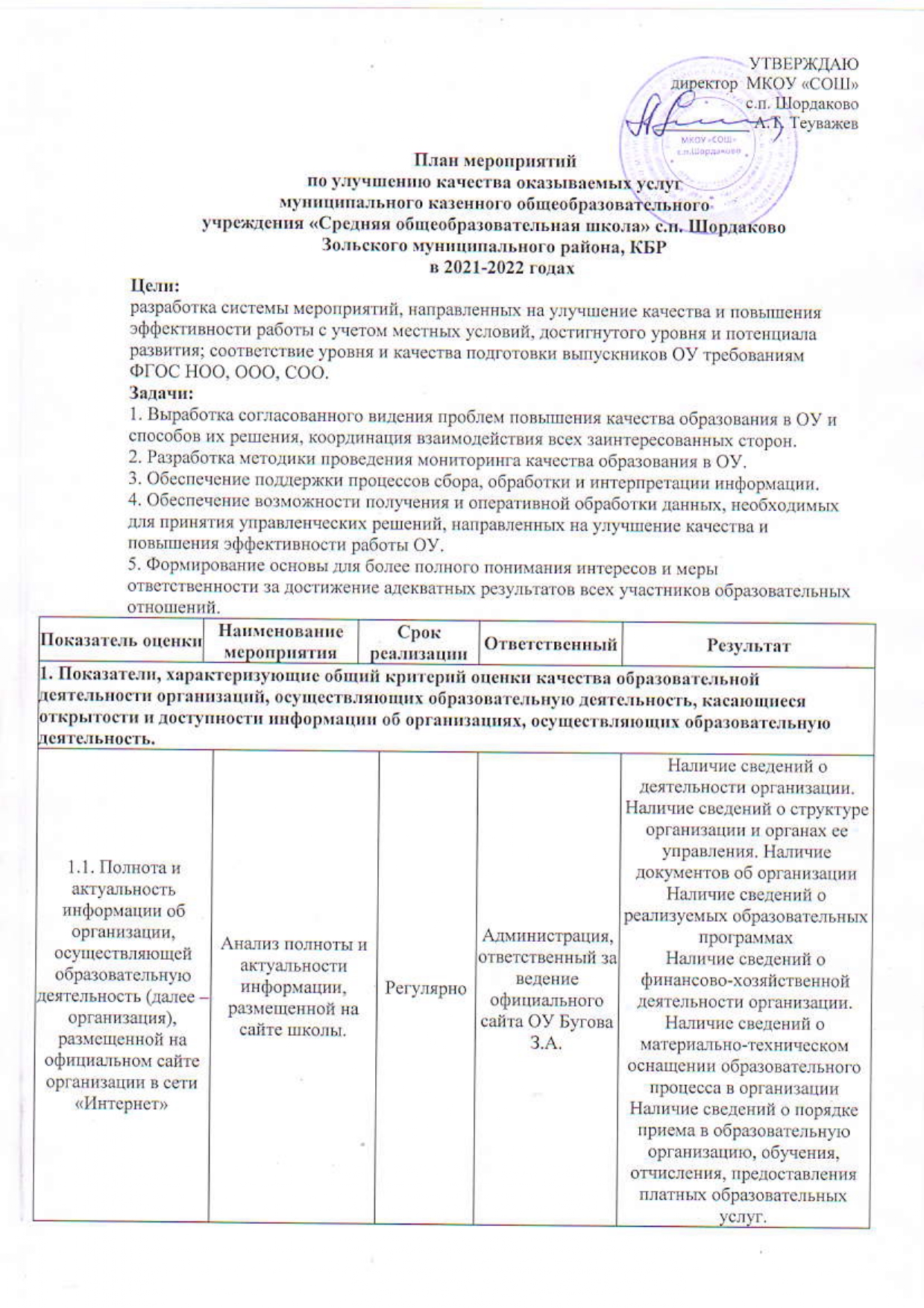                                                    директор  МКОУ «СОШ»  с.п. Шордаково___________ А.Т. Теуважев                                                                                                   План мероприятийпо улучшению качества оказываемых услугМКОУ «СОШ» с.п. ШордаковоЗольского муниципального района, КБР                                                                в 2021-2022 годахЦели:разработка системы мероприятий, направленных на улучшение качества и повышения эффективности работы с учетом местных условий, достигнутого уровня и потенциала развития; соответствие уровня и качества подготовки выпускников ОУ требованиям ФГОС НОО, ООО, СОО.Задачи:1. Выработка согласованного видения проблем повышения качества образования в ОУ и способов их решения, координация взаимодействия всех заинтересованных сторон.2. Разработка методики проведения мониторинга качества образования в ОУ.3. Обеспечение поддержки процессов сбора, обработки и интерпретации информации.4. Обеспечение возможности получения и оперативной обработки данных, необходимых для принятия управленческих решений, направленных на улучшение качества и повышения эффективности работы ОУ.5. Формирование основы для более полного понимания интересов и меры ответственности за достижение адекватных результатов всех участников образовательных отношений.Показатель оценкиНаименование мероприятияНаименование мероприятияСрокреализацииСрокреализацииОтветственныйРезультат1. Показатели, характеризующие общий критерий оценки качества образовательной деятельности организаций, осуществляющих образовательную деятельность, касающиеся открытости и доступности информации об организациях, осуществляющих образовательную деятельность.1. Показатели, характеризующие общий критерий оценки качества образовательной деятельности организаций, осуществляющих образовательную деятельность, касающиеся открытости и доступности информации об организациях, осуществляющих образовательную деятельность.1. Показатели, характеризующие общий критерий оценки качества образовательной деятельности организаций, осуществляющих образовательную деятельность, касающиеся открытости и доступности информации об организациях, осуществляющих образовательную деятельность.1. Показатели, характеризующие общий критерий оценки качества образовательной деятельности организаций, осуществляющих образовательную деятельность, касающиеся открытости и доступности информации об организациях, осуществляющих образовательную деятельность.1. Показатели, характеризующие общий критерий оценки качества образовательной деятельности организаций, осуществляющих образовательную деятельность, касающиеся открытости и доступности информации об организациях, осуществляющих образовательную деятельность.1. Показатели, характеризующие общий критерий оценки качества образовательной деятельности организаций, осуществляющих образовательную деятельность, касающиеся открытости и доступности информации об организациях, осуществляющих образовательную деятельность.1. Показатели, характеризующие общий критерий оценки качества образовательной деятельности организаций, осуществляющих образовательную деятельность, касающиеся открытости и доступности информации об организациях, осуществляющих образовательную деятельность.1.1. Полнота и актуальность информации об организации, осуществляющей образовательную деятельность (далее – организация), размещенной на официальном сайте организации в сети «Интернет»1.1. Полнота и актуальность информации об организации, осуществляющей образовательную деятельность (далее – организация), размещенной на официальном сайте организации в сети «Интернет»Анализ полноты и актуальности информации, размещенной на сайте школы.Анализ полноты и актуальности информации, размещенной на сайте школы.РегулярноАдминистрация, ответственный за ведение официального сайта ОУ Бугова З.А.Наличие сведений о деятельности организации. Наличие сведений о структуре организации и органах ее управления. Наличие документов об организацииНаличие сведений о реализуемых образовательных программахНаличие сведений о финансово-хозяйственной деятельности организации. Наличие сведений о материально-техническом оснащении образовательного процесса в организацииНаличие сведений о порядке приема в образовательную организацию, обучения, отчисления, предоставления платных образовательных услуг.1.2. Наличие на официальном сайте организации в сети Интернет сведений о педагогических работниках1.2. Наличие на официальном сайте организации в сети Интернет сведений о педагогических работникахПоддержание актуальности и полноты сведений о педагогических работникахПоддержание актуальности и полноты сведений о педагогических работникахРегулярноАдминистрация, ответственный за ведение официального сайта ОУ Наличие сведений о руководителе организации. Наличие контактных данных руководства организацииНаличие сведений о заместителях организации. Наличие контактных данных заместителей руководителя организации. Наличие перечня педагогического (научно-педагогического) состава организацииНаличия сведений о ФИО, должности, контактных данных педагогических работников организации. Наличие сведений об уровне образования педагогических работников организации. Наличие сведений о квалификации, ученом звании и степени (при наличии) педагогических работников организации. Наличие сведений о преподаваемых педагогическими работником организации дисциплинах. Наименование направления подготовки и (или) специальности1.3. Доступность взаимодействия с получателями образовательных услуг по телефону, по электронной почте, с помощью электронных сервисов, предоставляемых на официальном сайте ОО в сети Интернет, в том числе наличие возможности внесения предложений, направленных на улучшение работы организации1.3. Доступность взаимодействия с получателями образовательных услуг по телефону, по электронной почте, с помощью электронных сервисов, предоставляемых на официальном сайте ОО в сети Интернет, в том числе наличие возможности внесения предложений, направленных на улучшение работы организацииПоддержание доступности взаимодействия с получателями образовательных услуг путем информирования о возможностях взаимодействия через официальный сайт, информационные стенды, классные часы, родительские собрания, индивидуальные консультацииУсовершенствовать раздел «Обратная связь»Поддержание доступности взаимодействия с получателями образовательных услуг путем информирования о возможностях взаимодействия через официальный сайт, информационные стенды, классные часы, родительские собрания, индивидуальные консультацииУсовершенствовать раздел «Обратная связь»Регулярно2 квартал Администрация, ответственный за ведение официального сайта ОУ Наличие возможности взаимодействия участников образовательного процесса с организацией:- по телефону (наличие контактных телефонов, указание времени возможного взаимодействия)- по электронной почте (наличие одного или нескольких электронных адресов)- с помощью электронных сервисов (электронная форма для обращений участников образовательного процесса)- наличие возможности внесения предложений (электронная форма для внесения предложений участниками образовательного процесса, связанных с деятельностью образовательной организации, электронный сервис для on-line взаимодействия с руководителями и педагогическими работниками образовательной организации)1.4. Доступность сведений о ходе рассмотрения обращений граждан, поступивших в организацию от получателей образовательных услуг (по телефону, по электронной почте, с помощью электронных сервисов, доступных на официальном сайте организации)1.4. Доступность сведений о ходе рассмотрения обращений граждан, поступивших в организацию от получателей образовательных услуг (по телефону, по электронной почте, с помощью электронных сервисов, доступных на официальном сайте организации)Обсудить на совещании вопрос об информировании родителей о наличии электронного сервиса для внесения предложений. Обеспечить возможность поиска получения сведений по реквизитам обращения о ходе его рассмотрения. Ранжировать информацию об обращениях граждан. На родительских собраниях рассмотреть вопрос о ходе рассмотрения поступивших обращений граждан в ОУ.Обсудить на совещании вопрос об информировании родителей о наличии электронного сервиса для внесения предложений. Обеспечить возможность поиска получения сведений по реквизитам обращения о ходе его рассмотрения. Ранжировать информацию об обращениях граждан. На родительских собраниях рассмотреть вопрос о ходе рассмотрения поступивших обращений граждан в ОУ.До 26.12.2021г.Администрация, ответственный за ведение официального сайта ОУ Наличие возможности и поиска получения сведений по реквизитам обращения о ходе его рассмотренияНаличие ранжированной информации об обращениях граждан (жалобы, предложения, вопросы, иное и т.п.)Наличие информации о результатах рассмотрения обращений (например, автоматическая рассылка информации о рассмотрении обращения на электронный адрес заявителя или иной способ уведомления граждан)Наличие возможности отслеживания хода  рассмотрения обращений граждан (например, статус обращения, наличие специалистов по взаимодействию с гражданами)2. Показатели, характеризующие общий критерий оценки качества образовательной деятельности организаций, осуществляющих образовательную деятельность, касающиеся комфортности условий, в которых осуществляется образовательная деятельность2. Показатели, характеризующие общий критерий оценки качества образовательной деятельности организаций, осуществляющих образовательную деятельность, касающиеся комфортности условий, в которых осуществляется образовательная деятельность2. Показатели, характеризующие общий критерий оценки качества образовательной деятельности организаций, осуществляющих образовательную деятельность, касающиеся комфортности условий, в которых осуществляется образовательная деятельность2. Показатели, характеризующие общий критерий оценки качества образовательной деятельности организаций, осуществляющих образовательную деятельность, касающиеся комфортности условий, в которых осуществляется образовательная деятельность2. Показатели, характеризующие общий критерий оценки качества образовательной деятельности организаций, осуществляющих образовательную деятельность, касающиеся комфортности условий, в которых осуществляется образовательная деятельность2. Показатели, характеризующие общий критерий оценки качества образовательной деятельности организаций, осуществляющих образовательную деятельность, касающиеся комфортности условий, в которых осуществляется образовательная деятельность2. Показатели, характеризующие общий критерий оценки качества образовательной деятельности организаций, осуществляющих образовательную деятельность, касающиеся комфортности условий, в которых осуществляется образовательная деятельность2.1. Материально-техническое и информационное обеспечение организации2.1. Материально-техническое и информационное обеспечение организацииНаличие комфортных условий получения услуг, в том числе для граждан с ограниченными возможностями здоровья.  Проведение анкетирования для родителей по вопросу улучшения комфортной среды школы. Обеспечить обновление материально-технической базы и информационную открытость школы:-В соответствии с планом закупокВ соответствии с планом закупокДиректор школыТеуважев А.Т..Обеспеченность учащихся компьютерами (количество компьютеров в расчете на одного учащегося). Обеспеченность учителей (преподавателей) (количество компьютеров в расчете на одного учителя). Обеспеченность ОО мультимедийными проекторами (количество мультимедийных проекторов на учебный коллектив)Обеспеченность ОО интерактивными досками (количество интерактивных досок и приставок). Наличие лабораторий и/или мастерских (объекты для проведения практических занятий)Наличие современной библиотеки-медиатеки (читальный зал) с наличием стационарных или переносимых компьютеров с выходом в интернетОбеспеченность специализированными кабинетами (библиотеки, кабинеты технологий, оборудованные лабораторным оборудованием учебные кабинеты по химии и физике, и др.)Наличие электронных интерактивных лабораторийОбеспеченность лабораторным и демонстрационным оборудованиемНаличие электронных учебников и учебных пособий (электронные образовательные ресурсы, доступ к информационным системам и информационно-телекоммуникационным сетям)2.2. Наличие необходимых условий для охраны и укрепления здоровья, организации питания обучающихся2.2. Наличие необходимых условий для охраны и укрепления здоровья, организации питания обучающихсяСоздание условий работы школьной столовой, проведения спортивно-оздоровительных мероприятий. Проведение ежегодного медицинского осмотраВ соответствии с планом закупокВ соответствии с планом закупокАдминистрацияПреподаватель ОБЖ.Наличие спортивного залаНаличие оборудованной спортивной площадки (стадиона)Наличие столовой на территории организации2.3. Условия для индивидуальной работы с обучающимися2.3. Условия для индивидуальной работы с обучающимисяПроведение психологических и социологических исследований. Проведение индивидуальных консультаций Составление индивидуальных маршрутов для обучающихся, испытывающих трудностив усвоении учебного материалаДо 31.12.2021г.До 31.12.2021г.Учителя-предметникиНаличие кружков, секций, спортивных секций, творческих коллективов (наличие научных кружков, дискуссионных клубов, работа в малых группах обучающихся)Использование дистанционных образовательных технологийПроведение психологических и социологических исследований, опросовНаличие службы психологической помощи (возможности оказания психологической консультации)2.4.Наличие дополнительных образовательных программ2.4.Наличие дополнительных образовательных программРеализовать дополнительные образовательные программы: по подготовке детей к школе, по подготовке обучающихся к сдаче ГИАОсуществить и разместить на сайте ОУ анализ результативности, эффективности и качества деятельности по реализации дополнительных образовательных программДо 31.12.2021г.До 31.12.2021г.Зам директора по УВР Мальсургенова К.А. Зам директора по ВР:Бугова З.А. учителя-предметникиНаличие программ художественной направленностиНаличие программ социально-педагогической направленностиНаличие программ технической направленностиНаличие программ физкультурно-спортивной направленностиНаличие программ естественно-научной направленностиНаличие программ туристско-краеведской направленностиНаличие дополнительных (авторских) образовательных программ2.5. Наличие возможности развития творческих способностей и интересов, включая их участие в конкурсах и олимпиадах (в том числе во всероссийских и международных), выставках, смотрах, физкультурных мероприятиях, спортивных мероприятиях, в том числе в официальных спортивных, и других массовых мероприятиях2.5. Наличие возможности развития творческих способностей и интересов, включая их участие в конкурсах и олимпиадах (в том числе во всероссийских и международных), выставках, смотрах, физкультурных мероприятиях, спортивных мероприятиях, в том числе в официальных спортивных, и других массовых мероприятиях1.Улучшить: - качество условий и процессов развития творческих способностей и интересов обучающихся2. Информировать о результатах участия в выставках, смотрах родителей и общественности3. Предоставлять на сайт ОУ анализ результативности, эффективности и качества деятельности по развитию творческих способностей и интересов обучающихся.До 31.12.2021г.До 31.12.2021г.Зам директора по Бугова З.А.Наличие и полнота информации о конкурсах и олимпиадах в отчетном году (в том числе во всероссийских и международных), проводимых при участии организации. Удельный вес численности обучающихся, принявших участие в отчетном году в различных олимпиадах, смотрах, конкурсах в общей численности учащихся (кроме спортивных). Наличие в отчетном году, из числа обучающихся в образовательной организации, победителей конкурсов, смотров и др.мероприятий различного уровня (региональный, всероссийский, международный). Удельный вес численности обучающихся в организации, принявших участие в спортивных олимпиадах, соревнованиях в общей численности учащихся, в том числе международных в отчетном году. Наличие в отчетном году победителей спортивных олимпиад различного уровня.  Проведение мероприятий по сдаче норм ГТО.2.6. Наличие возможности оказания обучающимся психолого-педагогической, медицинской и социальной помощи2.6. Наличие возможности оказания обучающимся психолого-педагогической, медицинской и социальной помощи1.Оказывать психолого-педагогическую помощь в виде:- психолого-педагогического консультирования обучающихся, их родителей (законных представителей) и педагогических работников;  коррекционно-развивающие и компенсирующие занятия с обучающимися;- помощь обучающимся в профориентации, получении профессии и социальной адаптации.2.Разработать и использовать программы оказания помощи обучающимся в социальной адаптации, профориентации.3. Индивидуальная работа с обучающимися, в том числе с детьми - инвалидами по запросам родителей (законных представителей)в течение учебного годав течение учебного годаНаличие психолого-педагогического консультирования обучающихся, их родителей (законных представителей), педагогических работников (наличие программы психологического сопровождения деятельности какой-либо категории обучающихся)Наличие коррекционно-развивающих и компенсирующих занятий с обучающимися.  Наличие комплекса реабилитационных и других медицинский мероприятийНаличие действующих программ оказания помощи обучающимся в социальной адаптации, профориентации, получении дополнительных профессиональных навыков, трудоустройстве2.7. Наличие условий организации обучения и воспитания обучающихся с ограниченными возможностями здоровья и инвалидов2.7. Наличие условий организации обучения и воспитания обучающихся с ограниченными возможностями здоровья и инвалидов1.Оказание психологической и другой консультативной помощи.2. Проведение индивидуальных коррекционных занятий.3. Повысить педагогическое мастерство через повышение квалификации.4. Обеспечить участие детей с ОВЗ, находящихся на индивидуальном обучении в общешкольных мероприятиях5. Создание версии сайта для слабовидящихВ течение годаВ течение годаАдминистрация, учителя - предметники,Наличие обучающихся с ограниченными возможностями здоровьяИспользование специальных учебников, учебных пособий и дидактических материаловИспользование специальных технических средств обучения коллективного и индивидуального пользованияПредоставление обучающимся с ограниченными возможностями здоровья специальных технических средств обучения индивидуального пользования в постоянное пользованиеПредоставление услуг ассистента (помощника), оказывающего обучающимся необходимую техническую помощьПроведение групповых и индивидуальных коррекционных занятий (наличие приема в специальные (коррекционные) группы по различным образовательным программам, мероприятиям, обеспечивающие вовлечение детей с ограниченными возможностями здоровья и инвалидов в общественную жизнь организации (экскурсии, классные часы, концерты и т.д.)Обеспечение доступа в здания организаций, осуществляющих образовательную деятельность, для обучающихся с ограниченными возможностями здоровья (свободный доступ к местам занятий, наличие пандусов, поручней, расширенных дверных проемов и т.д.)Оказание психологической и другой консультативной помощи обучающимся с ограниченными возможностями здоровья3. Доброжелательность, вежливость, компетентность работников3. Доброжелательность, вежливость, компетентность работников3. Доброжелательность, вежливость, компетентность работников3. Доброжелательность, вежливость, компетентность работников3. Доброжелательность, вежливость, компетентность работников3. Доброжелательность, вежливость, компетентность работников3. Доброжелательность, вежливость, компетентность работников3.1 Доброжелательность и вежливость работников3.1 Доброжелательность и вежливость работниковПровести анализ данных, полученных в результате анкетирования клиентов, и учесть при планировании деятельности организацийПровести мероприятия по обеспечению и созданию условий для психологической безопасности и комфортности в школе, на установление взаимоотношений педагогических работников с учащимися: - провести тренинг для педагогов на тему: «Педагогическая этика»; - вносить в повестку общего собрания трудового коллектива вопрос о ценностях и правилах поведения на рабочем местев течение учебного годаПо мере необходимостив течение учебного годаПо мере необходимостиДиректор,Зам директора по УВР Доля лиц, считающих, что услуги оказываются персоналом в доброжелательной и вежливой форме от числа опрошенных лиц- 100% Отсутствие конфликтных ситуаций и обоснованных жалоб3.2. Компетентностьработников3.2. КомпетентностьработниковПрофессиональное самообразованиеФормирование списка специалистов, которым требуется повышение квалификацииВ соответствиис планомВ соответствиис планомЗаместитель директора по УВР   Доля педагогов, своевременно прошедших курсы повышения квалификации – 85%4. Общее удовлетворение качеством образовательной деятельности организации4. Общее удовлетворение качеством образовательной деятельности организации4. Общее удовлетворение качеством образовательной деятельности организации4. Общее удовлетворение качеством образовательной деятельности организации4. Общее удовлетворение качеством образовательной деятельности организации4. Общее удовлетворение качеством образовательной деятельности организации4. Общее удовлетворение качеством образовательной деятельности организации4.1 Удовлетворение материально-техническим обеспечением организацииЗакупка учебной литературы, компьютерного оборудования, учебно-лабораторного оборудованияЗакупка учебной литературы, компьютерного оборудования, учебно-лабораторного оборудованияВ соответствии с планом закупокВ соответствии с планом закупокДиректор Своевременное оповещение участников образовательного процесса о деятельности школы4.2. Удовлетворение качеством предоставляемых образовательных услугОбеспечить регулярное обновление страницы сайта школы «Независимая оценка» Мероприятия, направленные на повышение уровня подготовки учащихся в соответствии с современными требованиями рынка трудаОбеспечить регулярное обновление страницы сайта школы «Независимая оценка» Мероприятия, направленные на повышение уровня подготовки учащихся в соответствии с современными требованиями рынка трудав течение учебного года1 раз в четвертьв течение учебного года1 раз в четвертьАдминистрация ОУ Ответственный за сайт Своевременное оповещение участников образовательного процесса о деятельности школы4.3. Готовность рекомендовать организацию родственникам и знакомымОбеспечить включение в тематику родительских собраний информации о проведении независимой оценки и еѐ результатах Проведение дней открытых дверей и других имиджевых мероприятий, в том числе и для общественных организаций. Повышение качества сдачи ГИА. Анализ социальной успешности учащихся окончивших школу в разные временные периоды: через 5, 10, 15 лет. Использование для опроса социальных сетей Интернет.Обеспечить включение в тематику родительских собраний информации о проведении независимой оценки и еѐ результатах Проведение дней открытых дверей и других имиджевых мероприятий, в том числе и для общественных организаций. Повышение качества сдачи ГИА. Анализ социальной успешности учащихся окончивших школу в разные временные периоды: через 5, 10, 15 лет. Использование для опроса социальных сетей Интернет.декабрь декабрь Зам. директора  по ВР Зам директора по УВР Классные  руководители  с 1-11 классОтветственный за сайт Увеличение доли получателей образовательных услуг, удовлетворѐнных качеством предоставляемых образовательных усл